Změny v Lex Ukrajina VZměny od 1. 7. 2023:Ubytování a bydleníOmezení nouzového ubytování na 150 dní od udělení dočasné ochranyZavedení nové evidence bytů a domůZměny v příspěvcích pro solidární domácnostiHumanitární dávkaPosuzování zdravotního stavu a invalidity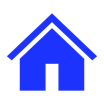 Ubytování a bydleníOd 1. 7. 2023 se změní zařazení bytů a ubytoven. Rozlišovat se bude mezi tzv. bydlením (= umožňuje trvalé bydlení) a tzv. ubytováním (= kapacity vhodné zejména pro krátkodobé ubytování – tj. hotely/ubytovny).A/ UbytováníUbytování zařízené přes KACPU → omezení max. doby na 150 dní od udělení dočasné ochrany. Od 1. 7. 2023 proto:Zranitelné osoby: mohou dále zůstat v ubytování. Je nutné v červnu podat žádost o humanitární dávku v rámci které se prohlašuje zranitelnost. Pak je osoba evidovaná v databázi jako zranitelná a je možné setrvat v ubytování i dále.Kdo jsou zranitelné osoby: 	a) děti <18 letb) studenti 18-26 letc) osoby pečující o dítě mladší 6 letd) těhotné ženye) osoby starší 65 letf) osoby se zdravotním postiženímg) osoby pečující o osoby se ZTP- Ostatní osoby: je nutné s ubytovatelem uzavřít smlouvu, případně si najít jiné ubytování.B/ BydleníUbytovatelé, kteří nesdílí s ubytovanou osobou byt, již nebudou dostávat příspěvek pro solidární domácnost přímo. Pokud bude ubytovatel dál chtít dostávat za ubytování zaplaceno, bude potřeba, aby uzavřel s ubytovanými osobami nájemní smlouvu. Ubytovaná osoba tak bude hradit ubytování sama, a to přímo majiteli. Pokud ubytovaným osobám nedostačují příjmy na úhradu nákladů spojených s bydlením, je možné využít humanitární dávky – součástí té totiž je příspěvek na bydlení ve formě tzv. započitatelných nákladů na bydlení.Započitatelné náklady na bydlení jsou stanoveny paušálně, a to ve výši 3 000 Kč / osobu (maximálně však 15 000 Kč za byt). Pro dosažení maximálního příspěvku na započitatelné náklady na bydlení je nutné, aby byt byl registrován v evidenci MPSV (https://ebs.mpsv.cz). V případě, že byt v evidence není registrován, je výše příspěvku na započitatelné náklady na bydlení snížena o 20 %. 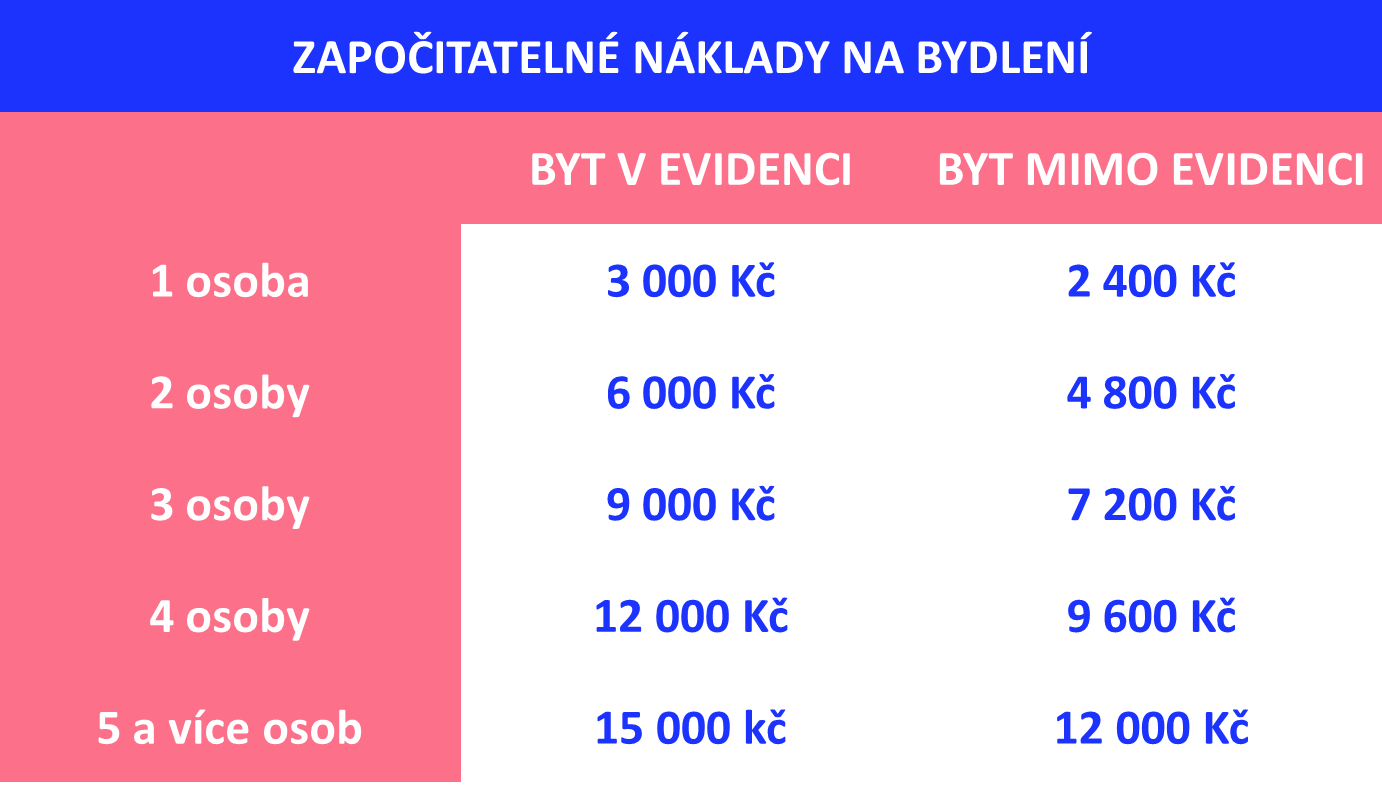 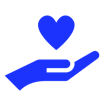 Humanitární dávka (HuD)Od 1. 7. 2023 se mění její výpočet. HuD v sobě bude zahrnovat příspěvek na životní potřeby, ale i příspěvek na bydlení. Nově se také bude HuD posuzovat společně za všechny osoby v jedné domácnosti. Žádost o HuD se bude podávat stále elektronicky, stejně tak jako další náležitosti žádosti. Nezáleží na tom, který z členů domácnosti žádost o humanitární dávku podá.HuD v části příspěvku na životní potřeby bude vycházet z životního (4 860 Kč) či existenčního minima (3 130 Kč). Nicméně budou však zohledněny další položky a u některých osob může být výše HuD v základu vyšší. Výpočet HuDVýše humanitární dávky bude záviset na několika faktorech: počet osob v domácnosti, kde osoby bydlí (registrovaný byt, neregistrovaný byt nebo ubytovna) a na tom, zda má rodina nějaký příjem. Do příjmů se nově budou započítávat i veškeré příjmy ze zahraničí (např. důchod z Ukrajiny).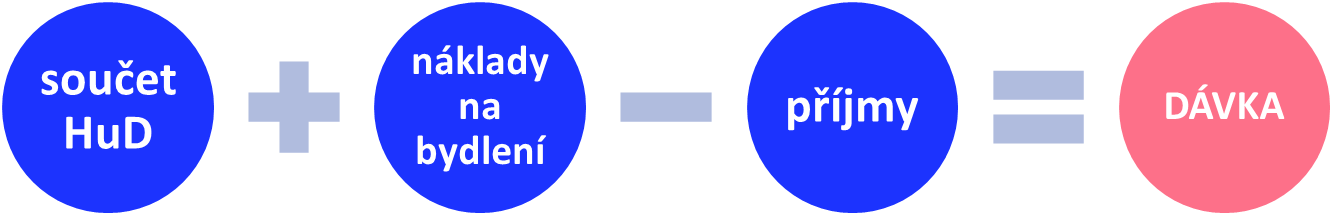 Součet HuD: součet jednotlivých příspěvků na životní potřeby všech členů domácnosti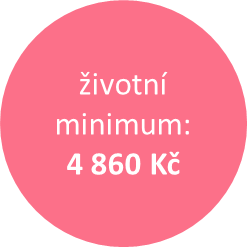 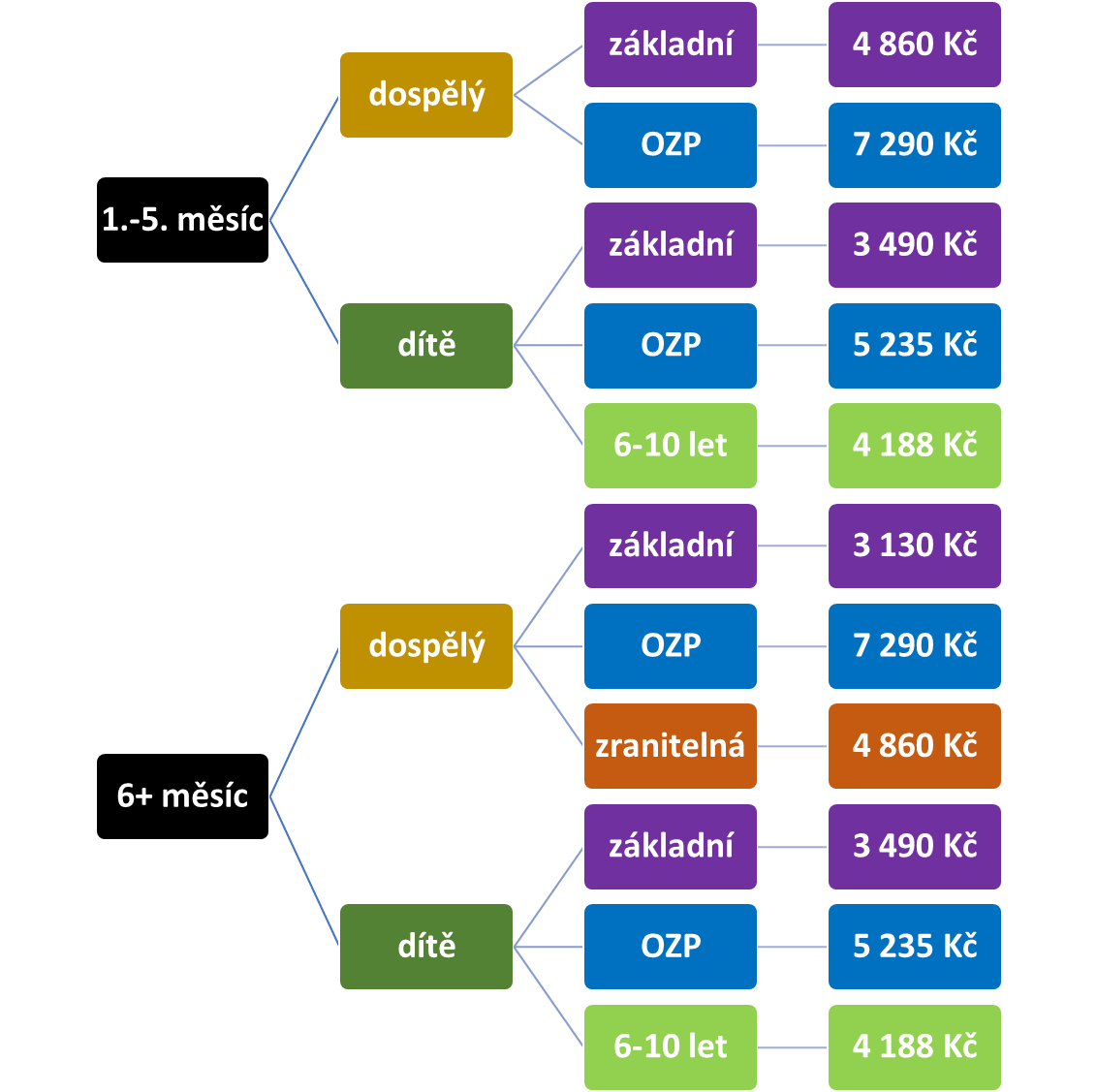 Zohledňuje se:Doba pobytu v ČRZdravotní postiženíVěk dítěteZranitelnostNáklady na bydlení: podle počtu osob v bytě (viz výše)Příjmy: odečítají se všechny příjmy, které společně posuzované osoby mají (vč. příjmu ze zahraničí)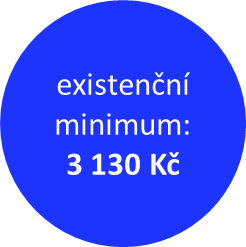 VÝSLEDEK:	A) pokud je výsledná částka nižší nebo rovna 0, žadatel na dávku nárok NEMÁB) pokud je výsledek vyšší než 0, VYPLATÍ se žadateli tato částka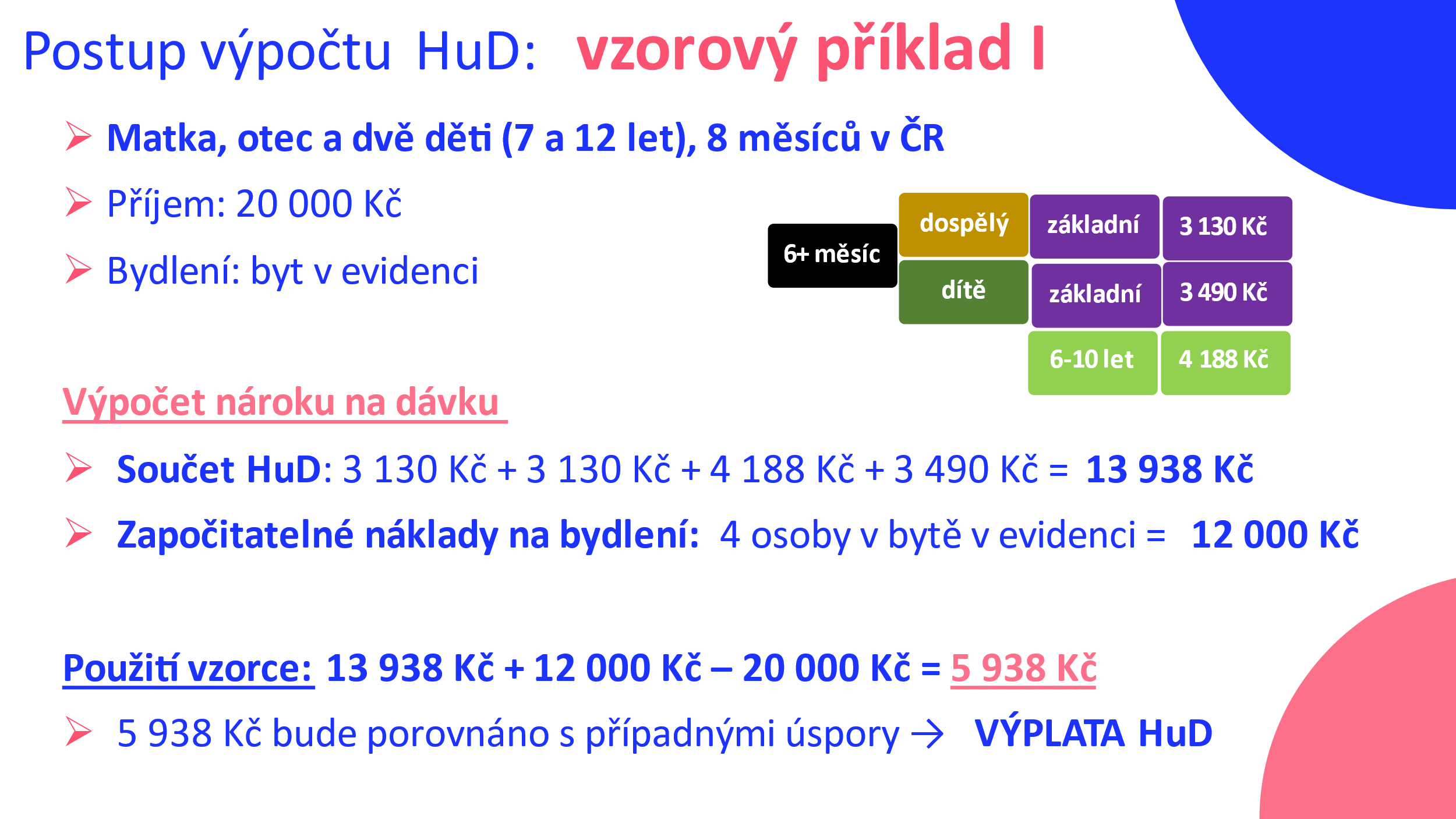 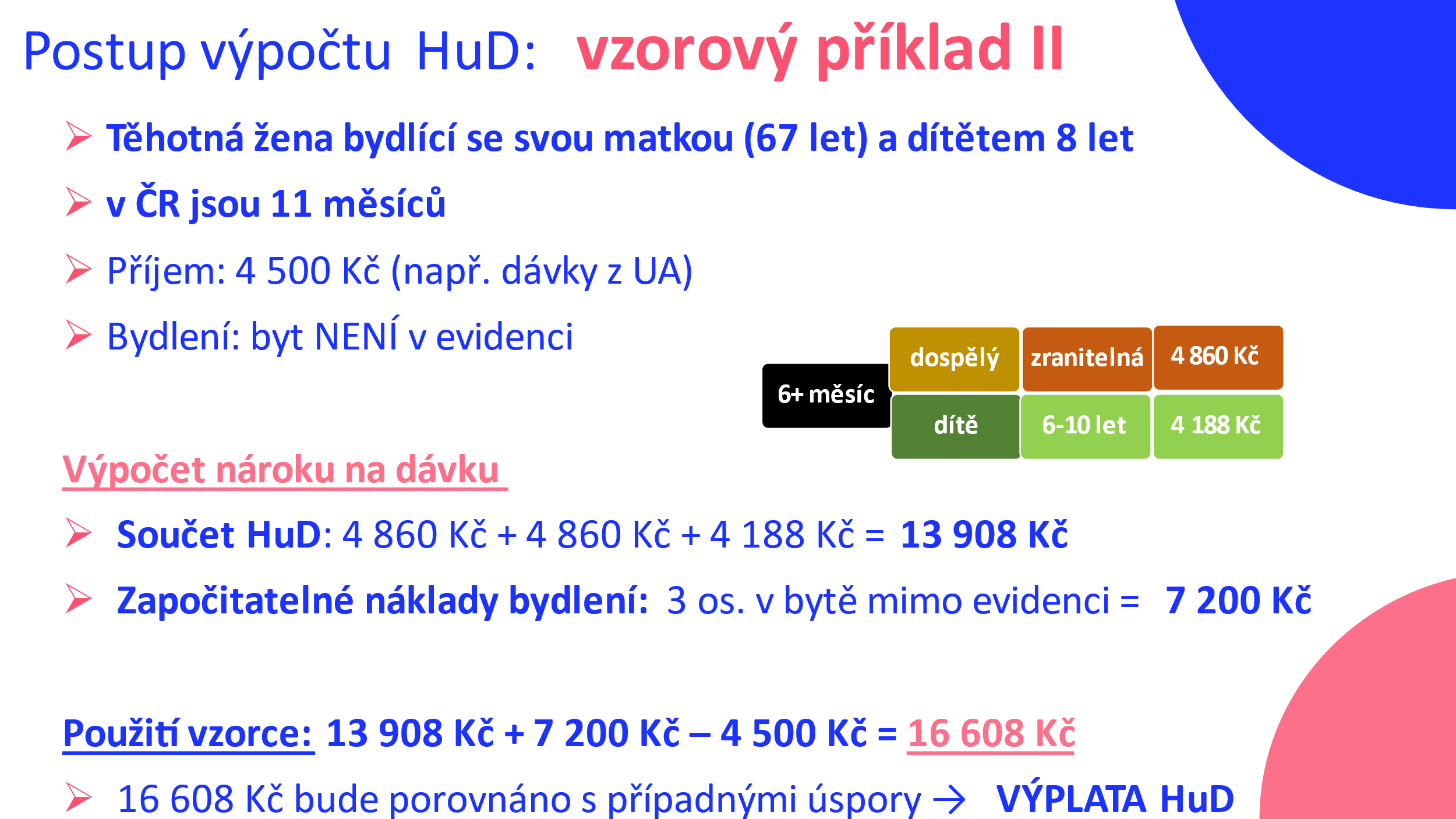 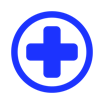 Posuzování zdravotního stavuV případě, že osoba nedisponuje průkazem osoby se zdravotním postižením vydaným na Ukrajině, bude od 1. 7. 2023 rovněž možné podat žádost k posouzení zdravotního stavu v ČR. Žádost bude možné podat online na ePortálu ČSSZ (https://eportal.cssz.cz/).V případě, že byl již průkaz osoby se zdravotním postižením vydán dané osobě již dříve na Ukrajině, je možné prokázat svůj zdravotní stav a zranitelnost tímto průkazem, a to na pobočce Úřadu práce.